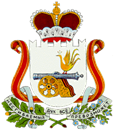 СОВЕТ ДЕПУТАТОВ СТАБЕНСКОГО СЕЛЬСКОГО ПОСЕЛЕНИЯСМОЛЕНСКОГО РАЙОНА СМОЛЕНСКОЙ ОБЛАСТИРЕШЕНИЕ  от 16 октября 2020г.                                                                                  №22Об установлении порядка учета предложений по проекту решения Совета депутатов Стабенского сельского поселения Смоленского района Смоленской области « О внесении изменений в Устав Стабенского сельского поселения Смоленского района Смоленской области», порядка участия граждан в его обсуждении Руководствуясь пунктом 4 статьи 44 Федерального закона от 06.10.2003 года №131-ФЗ «Об общих принципах организации местного самоуправления в Российской Федерации», Совет депутатов Стабенского сельского поселения Смоленского района Смоленской областиРЕШИЛ:Установить следующий порядок учета предложений по проекту решения «О внесении изменений в Устав Стабенского сельского поселения Смоленского района Смоленской области» и участия граждан в его обсуждении:Ознакомление с проектом решения через средства массовой информации ( газета «Сельская правда»).Прием предложений граждан в письменной форме до 16 ноября           2020 года по адресу: Смоленский район, деревня Покорное, ул.Школьная, д.26.Анализ поступивших предложений граждан проекту решения.Публичные слушания по проекту решения Совета депутатов Стабенского сельского поселения Смоленского района Смоленской области «О внесении изменений в Устав Стабенского сельского поселения Смоленского района Смоленской области» состоятся  16 ноября    2020 года в 14 час. 00 мин. По адресу: Смоленский район, деревня Покорное, ул.Школьная, д.26.Утверждение проекта решения Совета депутатов Стабенского сельского поселения Смоленского района Смоленской области «О внесении изменений в Устав Стабенского сельского поселения Смоленского района Смоленской области» на заседании Совета депутатов Стабенского сельского поселения Смоленского района Смоленской области.Опубликование решения Совета депутатов Стабенского сельского поселения Смоленского района Смоленской области «О внесении изменений в Устав Стабенского сельского поселения Смоленского района Смоленской области» в средствах массовой информации ( газета «Сельская правда»).Глава муниципального образованияСтабенского сельского поселенияСмоленского района Смоленской области		  	Д.С. Чекрыжов